ביבליוגרפיה Endoplasmic reticulum stress sensing in the unfolded protein response.Gardner BM, Pincus D, Gotthardt K, Gallagher CM, Walter P.Cold Spring Harb Perspect Biol. 2013 Mar 1;5(3):a013169. doi: 10.1101/cshperspect.a013169. Review.HSF1 at a glance.Vihervaara A1, Sistonen L.J Cell Sci. 2014 Jan 15;127(Pt 2):261-6. doi: 10.1242/jcs.132605.Mitochondrial fission, fusion, and stress.Youle RJ1, van der Bliek AM.Science. 2012 Aug 31;337(6098):1062-5. doi: 10.1126/science.1219855.The AMPK signalling pathway coordinates cell growth, autophagy and metabolism.Mihaylova MM1, Shaw RJ.Nat Cell Biol. 2011 Sep 2;13(9):1016-23. doi: 10.1038/ncb2329.Turn me on: regulating HIF transcriptional activity.Lisy K, Peet DJ.Cell Death Differ. 2008 Apr;15(4):642-9. doi: 10.1038/sj.cdd.4402315. Epub 2008 Jan 18. Review. Erratum in: Cell Death Differ. 2008 Apr;15(4):805.Control and regulation of the cellular responses to cold shock: the responses in yeast and mammalian systems.Al-Fageeh MB1, Smales CM.Biochem J. 2006 Jul 15;397(2):247-59.תאריך עדכון:                                                             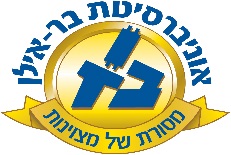 שם ומספר הקורס: התמודדות התא עם מצבי עקה 80554-01 שם המרצה: ד"ר סיון קורנבליטסוג הקורס: שיעורשנת לימודים: תשע"ו    סמסטר:  א'     היקף שעות:  1ש"שאתר הקורס באינטרנט:  באתר הפקולטה  ראש הטופסתחתית הטופס